2.BMilí rodiče,v českém jazyce dokončujeme párové souhlásky. V matematice se tento týden zaměříme na procvičování násobilky dvou a tří.Děkuji za dosavadní spolupráci.Tř. uč. M. UstrnulováČeský jazykPárové souhlásky – vysvětlení učebnice strana 50, žlutý rámečekUČ. str. 51 – párové souhlásky H - CH– ústně cvičení 1,2UČ str. 51/cv.  3 – Opiš do sešitu věty vytištěné černě. Opak si pouze řekni ústně.UČ. str. 88/cv. 6 –   doplň a přepiš do sešituUČ. str. 119 / 15 – doplň a přepiš  PS str. 24 PS str. 25Pravopisné minutovky – (Vyplnit vždy pouze druhý sloupec.) – str.23,24,25Čítanka Jak ztratila ještěrka ocásek str. 32-33 - doplň pracovní listČítanka Ještěrka str.33 ( v rámečku  ) – doplň pracovní listProcvičování (Ctrl + kliknutí – stránka se otevře): https://skolakov.eu/cesky-jazyk-2-trida/parove-souhlaskyhttps://www.skolasnadhledem.cz/game/5861https://www.skolasnadhledem.cz/game/3008PrvoukaRozkvetlé stromy - UČ. str.51 , PS str. 54Ze života včel – UČ str. 52, PS str. 55Matematika    Násobení třemi – PS str. 24Pracovní list – násobení 2Pracovní list - násobení 3Pracovní list – sčítání  a odčítání do 100Procvičování: https://skolakov.eu/matematika-2-trida/nasobeni-a-deleni-2https://skolakov.eu/matematika-2-trida/nasobeni-a-deleni-3https://www.onlinecviceni.cz/exc/pub_list_exc.php?action=show&class=2&subject=Matematika&search1=11.+N%C3%A1soben%C3%AD+a+d%C4%9Blen%C3%AD+2#selid - násobení 2https://www.onlinecviceni.cz/exc/pub_list_exc.php?action=show&class=2&subject=Matematika&search1=13.+N%C3%A1soben%C3%AD+a+d%C4%9Blen%C3%AD+3#selid – násobení 3Anglický jazyk: Pracovní listyJméno :__________________1. Do kuliček zapiš čísla od 1 do 20.  Násobky čísla 2 vybarvi modře.2. Vypočti.4 . 2 =                        7 . 2 =                        1 . 2 =                       2 . 2 =                       8 . 2  =                     10 . 2 =                        6 . 2 =                       8 . 2 =                                5 . 2  =                       3 . 2 =                        9 . 2 =                       0 . 2 =                              3. Zapiš příklad a vypočítej.Kolik křídel má dohromady 6 čápů ?     _______________________________Kolik nohou má dohromady  9 kuřat ?   _______________________________Kolik očí má dohromady 8 lidí ?          ________________________________Kolik uší má dohromady 5 slonů ?       ________________________________4. Doplň příklady na násobení.      .  2  =  8	    	      10 =    . 2                          20  =       .  2                     .  2  = 16 	 	        4 =    . 2		              16  =       .  2                  .  2  = 12	    	        6 =     . 2                         18  =       .  2                   .  2  = 18	             2 =     . 2  	              12  =        .  2                    .  2  = 14	 	      14 =      . 2	                8  =         .  2                                                       	Jméno:_______________________1. Doplň řadu čísel do 30.0, 3, 6,__________________________________________________2. Vybarvi červeně jablka s násobky čísla 3.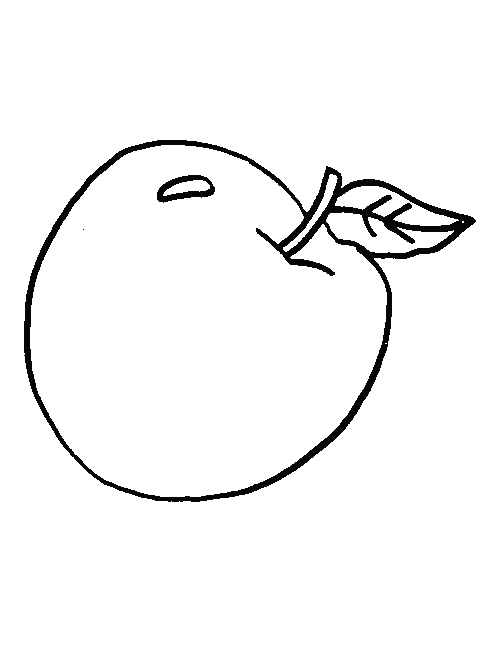 12                  9                      11                       12                     24                       27  15                      20                       30                       21                         63. Zapiš příklad a odpověď.Jedno lízátko stojí 3 Kč.  Kolik stojí  6 lízátek ?____________________________________________________________________________________________Kolik stojí 8, 4, 2, 9, 5, 10, 3, 7 lízátek ? Doplň tabulku.4. Najdi chybně vypočítané příklady a oprav je.6 . 3 = 18                   7 . 3 = 16              8 . 3 = 24                  3 . 3 = 95 . 3 = 14                 10 . 3 = 30              2 . 3 = 7                    9 . 3 = 26                                                                                5. Vypočti příklady, doplň písmena, přepiš vzniklá slova na řádek.          TAJENKA_____________________________6. Narýsuj úsečky OP, JK, XY, UV.I OP I = 9cm.  JK je o 5 cm kratší než OP. XY  je o 2 cm kratší než OP.UV je o 5cm delší než XY.Než začneš rýsovat, zapiš si délky úseček:I OP I = _____________			I JK I = _______________I XY I = _____________			I UV I = _______________Jméno:_____________________________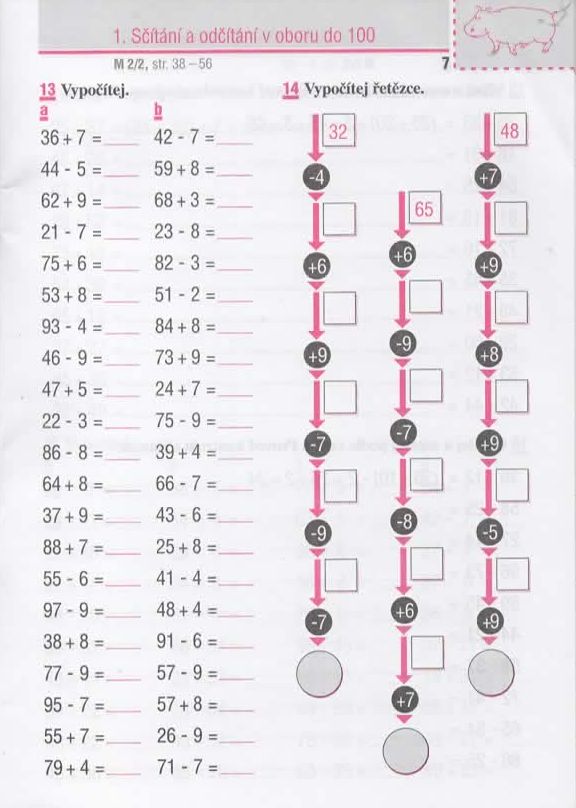 Jak ztratila ještěrka ocásekEduard Petiška                                    Proč šli chlapci do lesa? _____________________________________________________________________________________________________________S čím si Vláďa spletl ještěrku? ______________________________________________________________________________________________________Jak si ještěrka chtěla  nahradit ulomený ocásek? ______________________________________________________________________________________Vypiš z příběhu všechna zvířátka. ___________________________________________________________________________________________________JeštěrkaČím je pokryté tělo ještěrky? _______________________________________________________________Čím se ještěrka živí? ________________________________________________________________Jak se ještěrka chrání při napadení ? _________________________________________________________________Co dělá ještěrka v zimě?_________________________________________________________________
Zkus správně vybarvit ještěrku obecnou. ( Najdi si barevný obrázek na internetu nebo v encyklopedii.)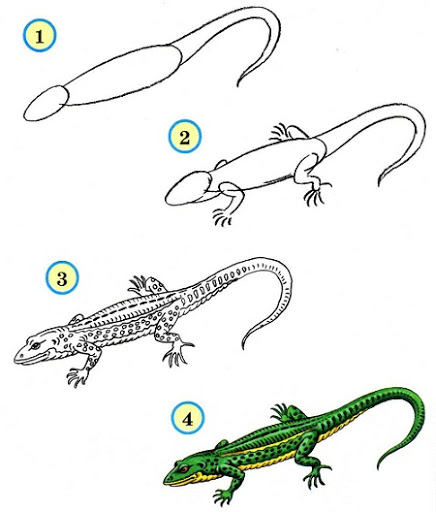   Anglický pracovní list – 2.třídaSestavte slovo a vybarvěte čtverec správnou barvou: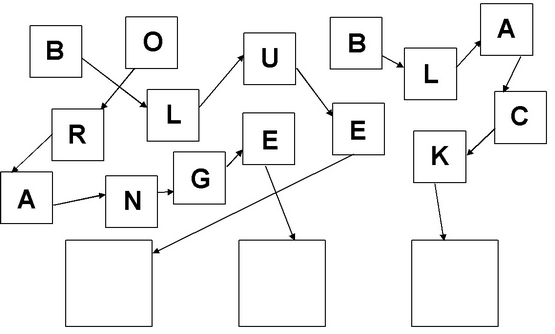 Vybarvěte písmena takto:C = BLACK, O = YELLOW, S = GREEN, R = RED, L = PURPLE, U = ORANGE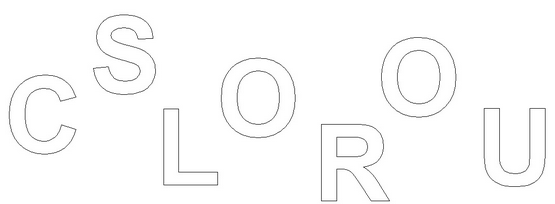 Jaké slovo vzniklo? Napište ho na řádek. Pomůcka: Stačí poskládat barvy podle tohoto klíče: ČERNÁ - ŽLUTÁ - FIALOVÁ - ŽLUTÁ - ORANŽOVÁ - ČERVENÁ - ZELENÁ __________________ znamená ______________________Spojte české a anglické slovo. Použijte pastelku té barvy, kterou spojujete: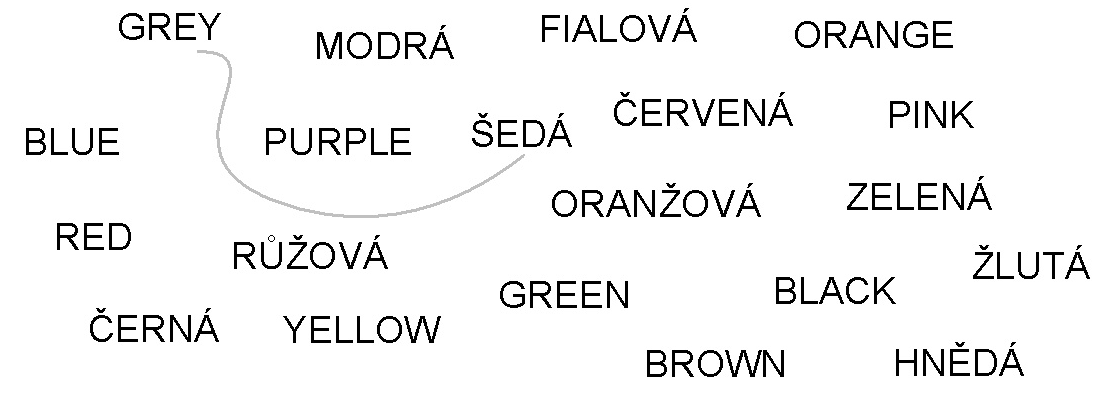 
Dovedete přečíst tato slova? (Jestli ne, vezměte si na pomoc zrcátko.) Napište je správně: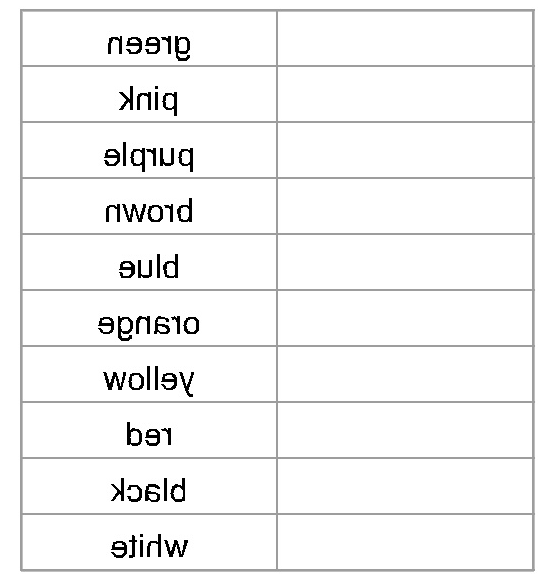 Počet lízátekKč   1 . 3 =   4 . 3 =  2 . 3 =  6 . 3 =  8 . 3 =10 . 3 =  3 . 3 =   7 . 3 =   5 . 3 =243189152130612IJŠUALKIS